Pitt Partners for Health 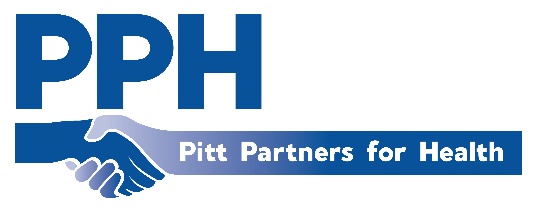 MinutesOctober 13th, 2022In AttendanceAlice Keene, Amanda Sparling, Anne Floyd Huggins, Antonio Milton, Brandie Garner, Brenda Leigh, Brooke Katsoudas, Catherine Nelson, Christopher Woods, De’Vette Thomas, Devinder Culver, Diane Wactor, Dr. Silvernail, Dr. Kasheta Jackson, Gerri Ashe, Gretchen Wilson, Jane Rose, JaQuaious Miller (intern), Jennifer Lewis, Kahla Hall, Laurie Reed, Lydia Best, Mark Dunn, Mary Hall, Michelle Ethridge, Minerva Freeman, Missy Barrow, Pattie Maye, Peggy Gatlin, Qua’Tavia White, Robin Tant, Rod Debs, Ruth Daniels (intern), Skip Cummings, Sue Anne Pilgreen, Tiffanie Herring, Valarie Walker, and Vicki Dougherty.Welcome/MinutesRobin welcomed the group and led introductions. The monthly health observance were reviewed along with a Trick-or-Treat Candy Calorie awareness slide.Covid UpdateCovid cases appear to be trending down along with the positivity rates.There are almost 600 cases in monkey pox across the state. Vaccines are available across the state. Most cases have gone unrecognized because the skin infection is benign. There has been 5 cases in Pitt County with only one person hospitalized.We had 11 cases of flu reported last week to ECU health as we are just entering flu season. There has been an outbreak of Ebola in Uganda and is currently contained in the region. There does not appear to be any international spread.Old BusinessPositivity Day Press – Valarie shared that the Mental Health action team came up with the idea to share positive statements across Pitt County. The group mailed letters to multiple churches and share them with local newspapers.https://www.wnct.com/video/pitt-partners-for-health-have-positive-health-dream-with-campaign/7991146/White House Conference on Hunger, Nutrition, and Health – On September 29th, Pitt Partners for Health hosted a watch party for the White House Conference on Hunger, Nutrition, and Health. The overall consensus of the group was that Pitt Partners has been in alignment with those topics for years. The national discussion reassured and validated the work of the coalition. Those that were present shared their thoughts on the conference.New Business Coalition Election of Officers – Mary Hall provided information about the process of electing new officers and community representatives.  Members will be given the opportunity to nominate themselves or individuals to serve in a variety of roles.  The steering committee will determine a slate of officers which will be presented at the November meeting and election will take place at the Decemeber meeting.  Nomination forms were distributed to those in attendanceSpecial PresentationMark Dunn, Chief Diversity, Inclusion and Talent Management Officer at ECU Health See Attached PowerpointAgency Announcements2022 Ron H. Levine Public Health Award – Pitt County Health Director, John L. Silvernail, MD, MPH was awarded the 2022 Ron H. Levine Public Health Award at the annual North Carolina Public Health Leader’s Conference on May 19, 2022 in Raleigh, N.C. Dr. Silvernail was recognized for his hard work and dedication through the COVID-19 pandemic. The Ron Levine Legacy Award is a prestigious award named for former North Carolina State Health Director, Dr. Ron Levine. Since 2004, 28 individuals have been similarly honored for their distinguished efforts to improve our public health system, expand the scope or capacity of public health services or build new and lasting partnerships.Building On Spiritual Substance – A 32 week program for 6 ½- 11 ½ year olds to encourage them to become leaders. A parent/student virtual orientation will be taking place on Sunday October 16th. Please contact Lydia Best for more information.Open Enrollment – Medicare part D will be starting open enrollment on Saturday October 15thWinning with Diabetes Conference – The conference will taking place on Saturday November 5th at the Monroe Center. There will be dynamic speakers, goal setting, and health screenings.Senior Games – Senior Games will host the state 3:3 basketball tournament in Greenville Nov 11-13____ Volunteer forms were distributed for anyone who was interested in helping with the event. Breast Cancer Risk Factors – Jennifer Lewis shared new ECU Health breast cancer awareness information. Diabetes Awareness Event – On November 14th at 2pm the Pitt County Health Department will be hosting a comedy hour to promote Healthy Coping for people with Diabetes.  It is open to the community and will be held at the Agricultural Center.  A flyer will be shared soonIn October We Wear Pink – On October 19th from 10am to 2pm, AmeriHealth Caritas is hosting an event for breast cancer survivors which will include lunch, a motivational speaker and a time of crafting.  Next meeting November 10th at AmeriHealth Caritas